                                      ПРЕСС-РЕЛИЗ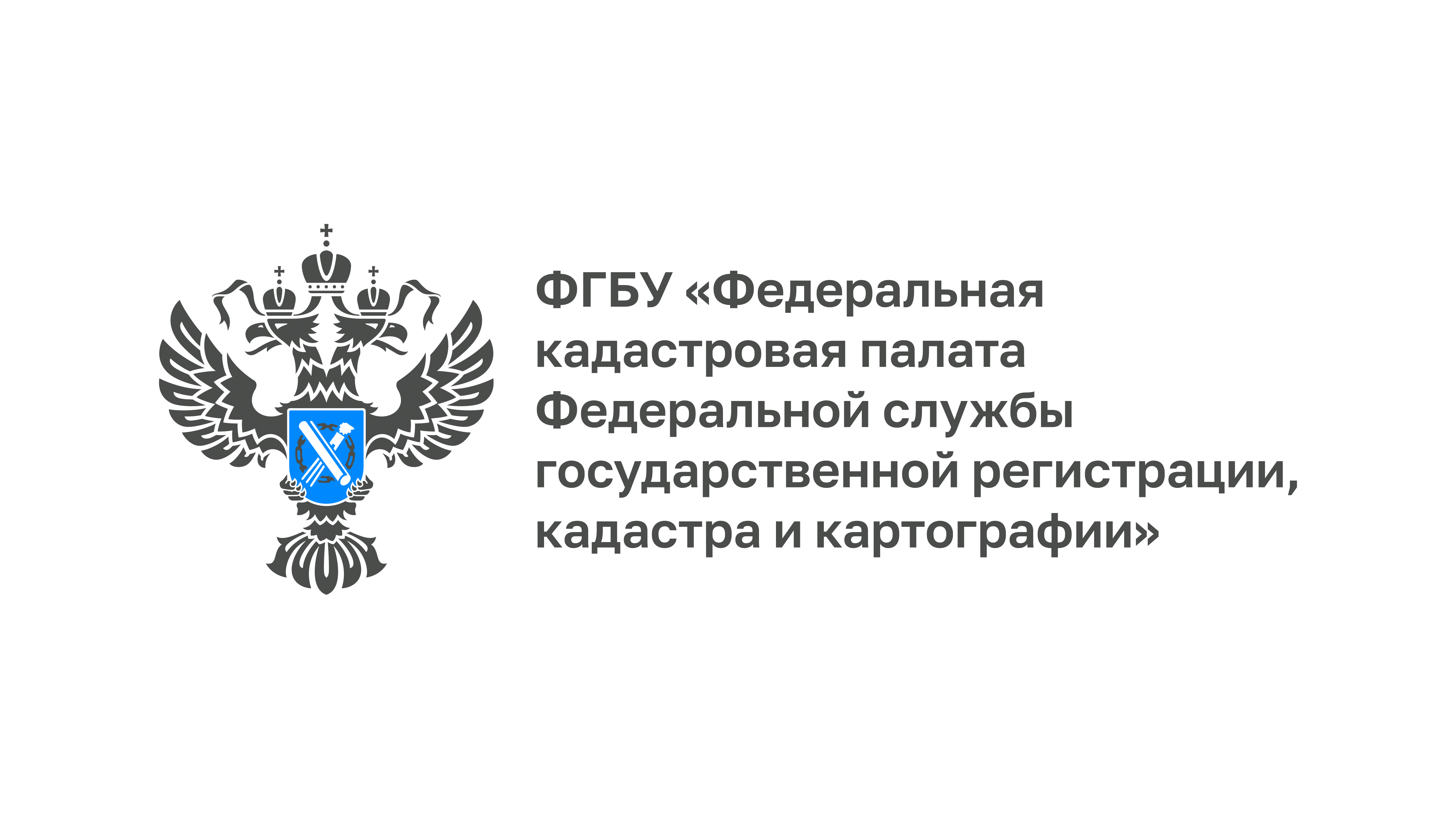 КАДАСТРОВАЯ ПАЛАТА ПО МУРМАНСКОЙ ОБЛАСТИ ИНФОРМИРУЕТ_________________________________________________________________Кадастровая палата по Мурманской области информирует                  о необходимости оплаты за выездные услуги до 16 декабряУважаемые заявители!В связи с принятием Федерального закона от 30.12.2021 № 448-ФЗ                 «О публично-правовой компании «Роскадастр» ППК «Роскадастр» создается в том числе путем реорганизации в форме присоединения ФГБУ «ФКП Росреестра».ППК «Роскадастр» будет являться правопреемником прав и обязанностей ФГБУ «ФКП Росреестра», а также осуществлять свою деятельность на основании лицензий, иных разрешительных документов и документов об аккредитации, выданных правопредшественникам, в пределах срока действия указанных лицензий. В связи с проведением мероприятий по реорганизации заявителям, которые хотят получить выездные услуги Кадастровой палаты по Мурманской области по приёму и выдаче документов в декабре, необходимо поторопиться.Специалисты учреждения будут оказывать выездные услуги гражданам до конца 2022 года, но оплата должна пройти до 16 декабря.Жители Мурманской области посредством курьерской доставки документов могут заказать для получения:- документы, подготовленные к выдаче при осуществлении государственного кадастрового учета (ГКУ) и (или) государственной регистрации прав (ГРП);- невостребованные (неполученные вовремя) документы после осуществления ГКУ или ГРП;- документы, подготовленные по результатам рассмотрения запросов о предоставлении сведений Единого государственного реестра недвижимости (ЕГРН).Также граждане могут заказать выездной прием документов на регистрацию права и кадастровый учет, предоставление сведений из ЕГРН.Напомним, выездное обслуживание позволяет быстро и безопасно совершить любую сделку с недвижимостью не выходя из дома или офиса. Специалисты Кадастровой палаты готовы принять документы на регистрацию недвижимости или заявления об исправлении технических ошибок в записях ЕГРН и выехать:в банк для регистрации ипотеки и залога;к риэлтору для регистрации договора купли-продажи;в офис или на дом.Услуги предоставляются на территории городов Мурманск, Кола, Кандалакша, Апатиты, Мончегорск, Оленегорск.Заказать услугу выезда специалиста можно онлайн с помощью электронного сервиса svo.kadastr.ru, в офисах Кадастровой палаты или по телефону: г. Мурманск, ул. Полярные Зори, д.44 или по телефону 8 (8152) 40-30-12, 40-30-00. г. Апатиты, ул. Ферсмана, д. 6, 8 (8152) 40-30-24;г. Кандалакша, ул. Новая, д. 10, 8 (8152) 40-30-19;г. Мончегорск, ул. Комсомольская, д. 5, 8 (8152) 40-30-21;г. Оленегорск, ул. Энергетиков, д. 2, 8 (8152) 40-30-22. Также заявки на услугу можно направлять в мессенджер Телеграм  на номер +7 (921) 510-93-74 (только текстовые сообщения).Оплатить услугу можно банковской картой онлайн (сервис svo.kadastr.ru) или в офисе Кадастровой палаты.В настоящее время услуга оказывается бесплатно ветеранам и инвалидам Великой Отечественной войны, инвалидам I и II групп (указанные лица должны быть правообладателями объектов недвижимости).#ВыездноеОбслуживание#КадастроваяпалатаМурманск#КурьерскаяДоставка#СервисВыездногоОбслуживания#svo.kadastr.ruКадастровая палата по Мурманской области приглашает граждан, кадастровых инженеров и представителей бизнес-сообществ в официальные группы в социальных сетях.Присоединяйтесь и будьте всегда в курсе событий!vk/fkpmurmansk          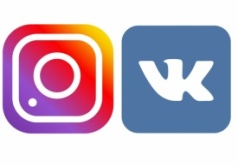 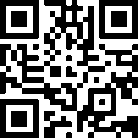 t.me/fkpmurmansk      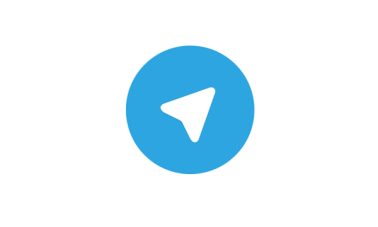 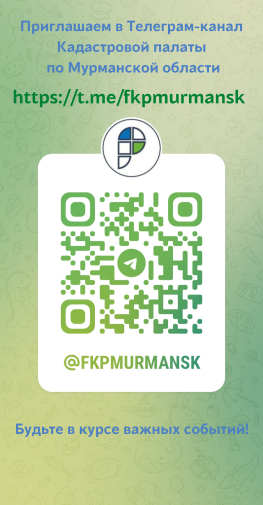 __________________________________________________________________Кадастровая палата по Мурманской области:Адрес: 183025, г. Мурманск, ул. Полярные Зори, д. 44Приемная: 8(8152) 40-30-00Официальный сайт: https://kadastr.ruВконтакте: https://vk.com/fkpmurmanskТелеграм: http:/t.me/fkpmurmansk